РЕШЕНИЕОб утверждении структуры и штатного расписания администрации сельского поселения Караярский сельсовет муниципального районаКараидельский район Республики Башкортостан      В соответствии с Указом Президента Республики Башкортостан от 29 сентября 2014 года №УП-255 «О структуре исполнительных органов государственной власти Республики Башкортостан», Федеральным законом от 06.10.2003г. №131-ФЗ «Об общих принципах организации местного самоуправления в Российской Федерации», Уставом сельского поселения Караярский сельсовет муниципального района Караидельский район Республики Башкортостан  (в редакции решения Совета сельского поселения Караярский сельсовет муниципального района Караидельский район Республики Башкортостан от 03 марта 2015г. №60/3), Совет сельского поселения Караярский сельсовет муниципального района Караидельский район Республики Башкортостан решил:Утвердить структуру администрации сельского поселения Караярский сельсовет муниципального района Караидельский район Республики Башкортостан согласно приложению №1.Утвердить штатное расписание администрации сельского поселения Караярский сельсовет муниципального района Караидельский район Республики Башкортостан согласно приложению №2.Решение Совета сельского поселения Караярский сельсовет муниципального района Караидельский район Республики Башкортостан от 22 декабря 2016г.  №12/7 признать утратившим силу.Обнародовать настоящее решение на информационном стенде в здании администрации сельского поселения Караярский сельсовет по адресу: с.Караяр, ул.Набережная 19  и разместить на официальном сайте сельского поселения: www.spkarayarnethouse@mail.ru.Контроль за исполнением настоящего решения оставляю за собой.Настоящее решение вступает в силу с 01 марта 2017 года.Глава  сельского поселенияКараярский сельсоветмуниципального районаКараидельский районРеспублики Башкортостан                                                                 Г.Ш.Хайдаршина                                                                  с.Караяр     28 февраля 2017 года      № 14/6 Приложение №1                                                                                                                                                                                к решению Совета СП Караярский сельсовет                                                                                                                                                                               МР Караидельский район РБ                                                                                                                                                                                             от 28 февраля 2017 годаСТРУКТУРА АДМИНИСТРАЦИИ СЕЛЬСКОГО ПОСЕЛЕНИЯ КАРАЯРСКИЙ СЕЛЬСОВЕТМУНИЦИПАЛЬНОГО РАЙОНА КАРАИДЕЛЬСКИЙ РАЙОН РЕСПУБЛИКИ БАШКОРТОСТАНна 1 марта 2017 годаИтого по администрации:Глава сельского поселения	-           1Секретарь Совета - 1Управляющий делами- 1Специалист 1 категории  по работе  с молодежью- 1	Делопроизводитель – 1Водитель автомобиля- 1   Сторож  1	Уборщик- 1Всего:				- 8Из них муниц.служащих	- 4Из 4 работников аппарата старших и ведущих должностей – 1Служащие                             - 1Техперсонал			- 3Примечание: Глава сельского поселения является председателем Совета сельского поселения и главой администрации сельского поселения.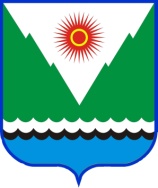          karaiar_sel15@mail.rukaraiar_sel15@mail.ru